Афганистан – ты боль моей души….   15 февраля  2019 года в МКОУ «Ортастальская СОШ им. Р.А.Халикова» прошло мероприятие посвященное выводу советских войск из Афганистана. 15 февраля 1989 года. Эта дата вошла в историю как День вывода Советских войск из Афганистана.         Целью проведения мероприятия стало воспитания у старшеклассников чувства патриотического долга, чувства сострадания к погибшим. Заставить задуматься о войне…,познакомить учащихся с событиями, происходившими в Афганистане с декабря 1979 по февраль 1989 года, воспитывать уважение к солдатскому долгу.   Участники мероприятия  рассказали эпизоды из военной жизни, проследили историю афганской войны , исполняли песни  о войне, военной жизни и их трудностях.  По-разному оцениваются события тех лет. По-разному смотрят на афганскую войну те, кто отдавал приказы, те, кто их исполнял. Но для тех и других действия, которые проходили на территории Афганистана, укладываются в одно ёмкое и страшное слово – война. Война, которая никогда не должна повториться, уроки которой должны быть усвоены на всю оставшуюся жизнь. Мы не должны забывать Афганской трагедии, помнить о тех, кто честно исполнял свой долг, рисковал жизнью ради мира на земле.    Мероприятие, посвященное  Дню  вывода советских войск из Афганистана,  организовали заместитель директора Гюльмагомедова Э.В. пионервожатая Магомедова Я.К.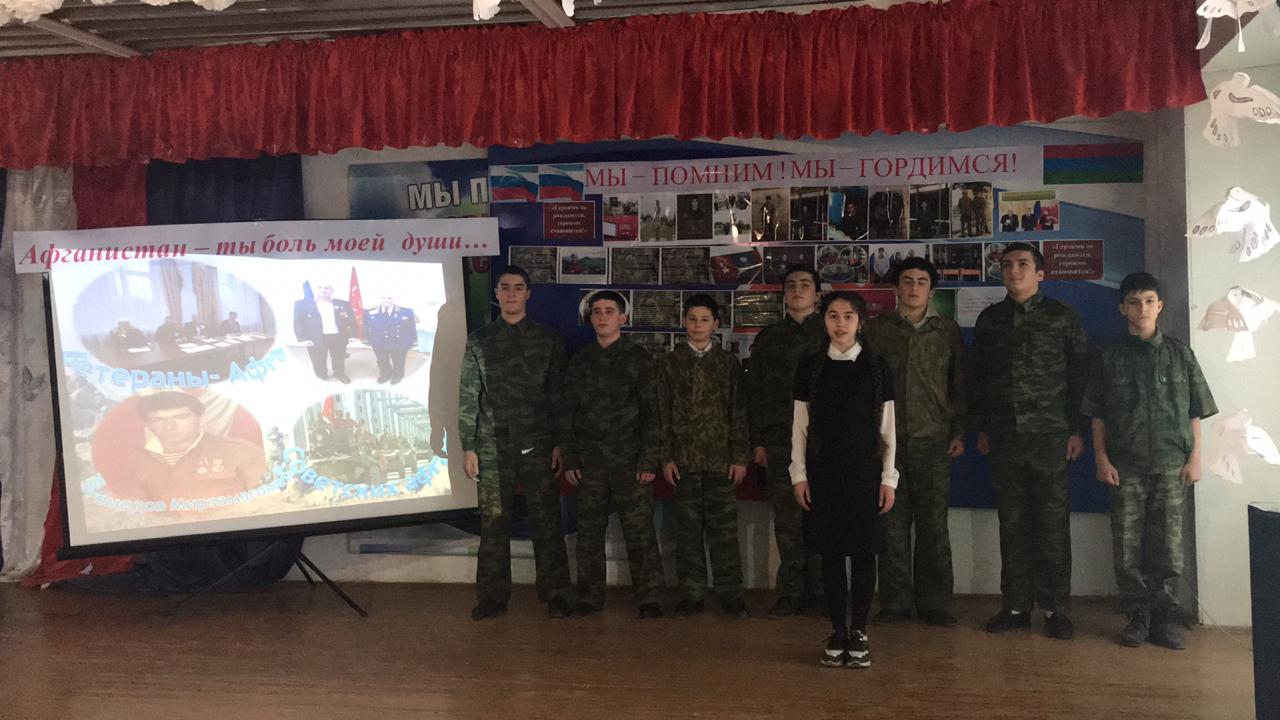 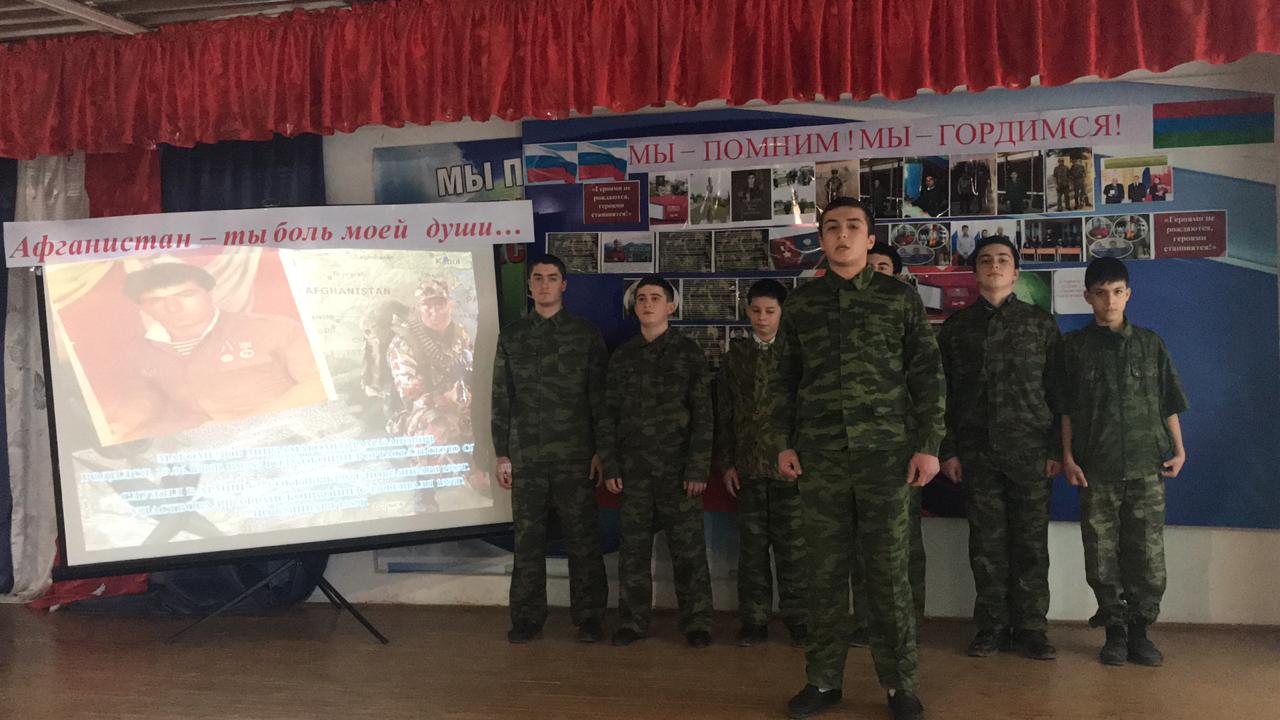 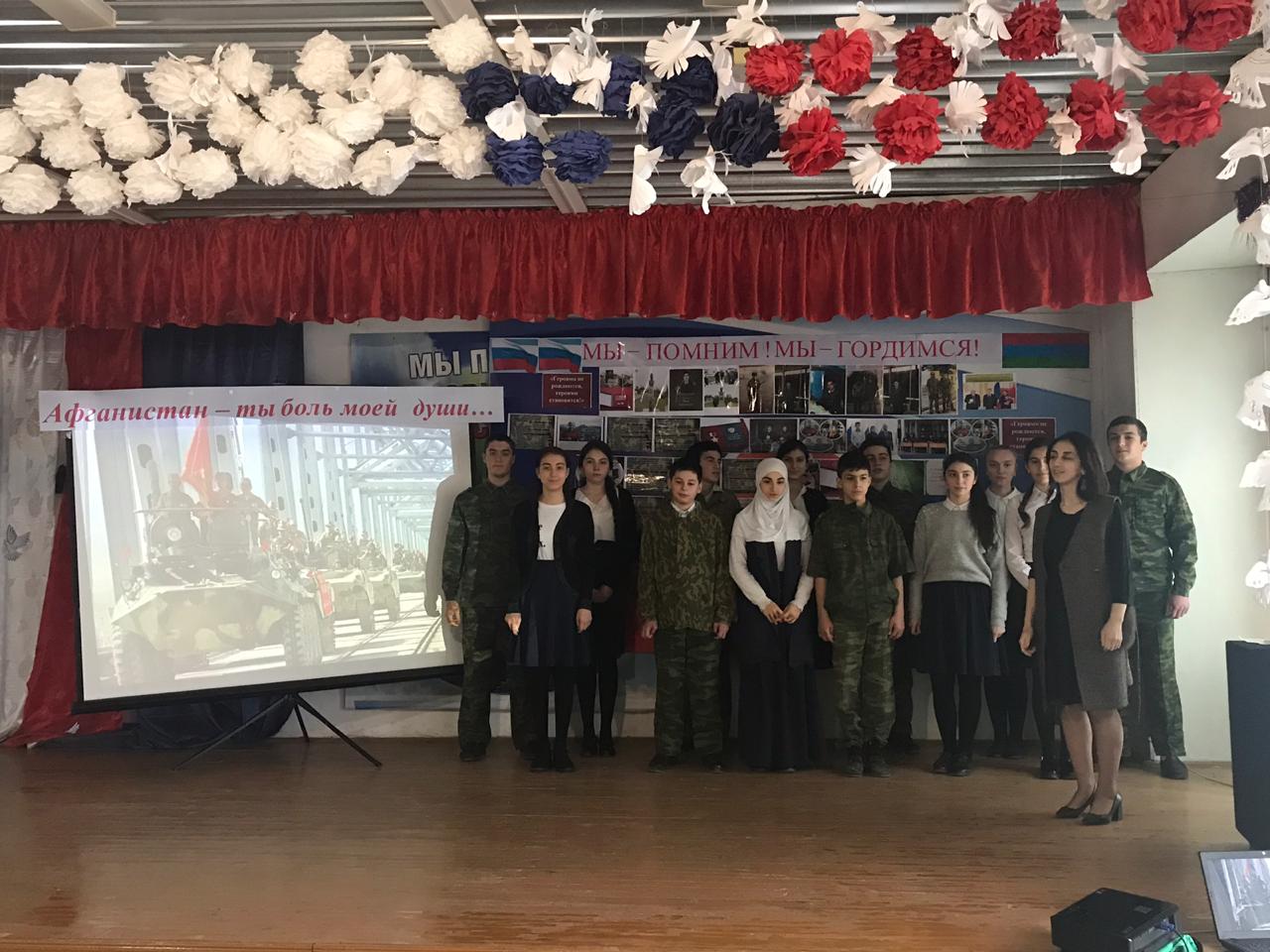 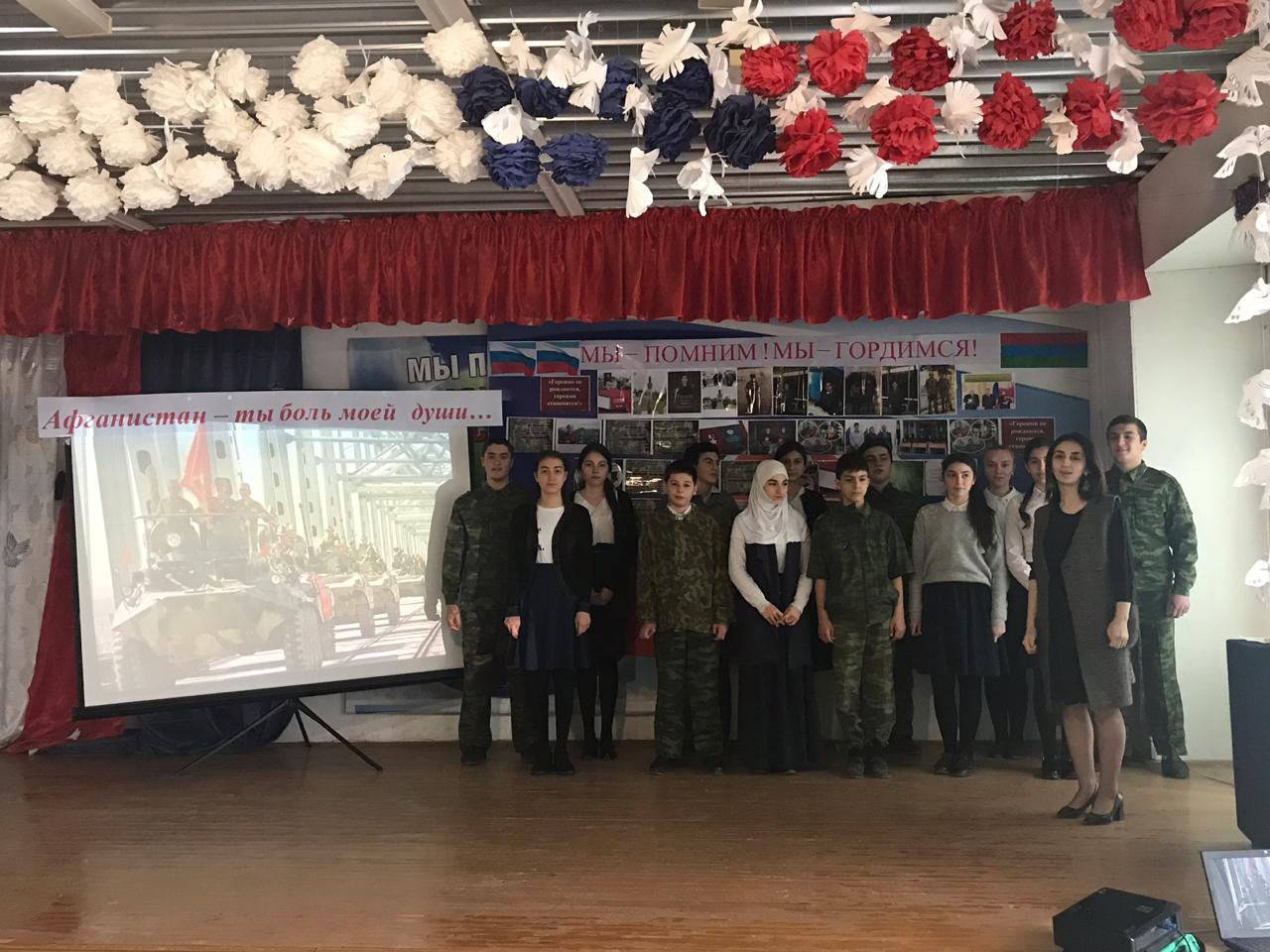 